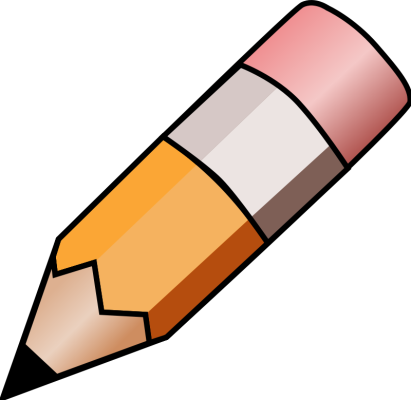 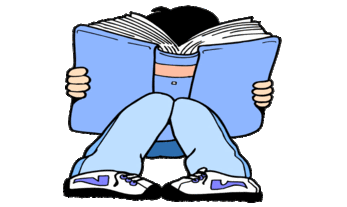 YEAR 5 HOME LEARNING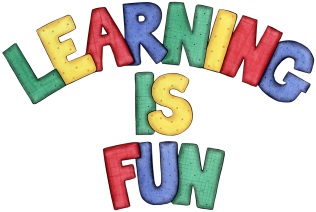 YEAR 5 HOME LEARNINGDate Set22.10.2021Date Due1.11.2021MathsThe children have been assigned Maths tasks on edshed https://www.edshed.com . The passwords for these accounts are the same as your Purple Mash passwords. Spelling WritingThe children will be tested on Wednesday when we return to school.Writing TaskThis week we would like you to write us step by step instructions telling us how to make a jam sandwich. Please try to use the same words that you have been including in your writing this week at school. Here are some examples First of all, then , afterwards and finally.ReadingRecommended daily reading time: KS1 15-20 minutes. KS2 40 minutes.GreekPlease go to Greek Class Blog for Greek Home LearningGreek Class - St Cyprian's Greek Orthodox Primary Academy